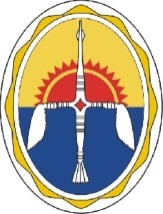 Эвенкийский муниципальный районКрасноярский крайАдминистрация поселка ЧириндаПОСТАНОВЛЕНИЕ«22 » декабря  2023 г.                                                                             № 44Об утверждении перечней главных администраторов доходов и источников финансирования дефицита бюджета поселка Чиринда 	 В соответствии с пунктом 3.2 статьи 160.1, с пунктом 4 статьи 160.2 Бюджетного кодекса Российской Федерации, постановлением Правительства Российской Федерации от 16.09.2021 № 1569 «Об утверждении общих требований к закреплению за органами государственной власти (государственными органами) субъекта Российской Федерации, органами управления территориальными фондами обязательного медицинского страхования, органами местного самоуправления, органами местной администрации полномочий главного администратора доходов бюджета и к утверждению перечня главных администраторов доходов бюджета субъекта Российской Федерации, бюджета территориального фонда обязательного медицинского страхования, местного бюджета», постановлением Правительства Российской Федерации от 16.09.2021 № 1568 «Об утверждении общих требований к закреплению за органами государственной власти (государственными органами) субъекта Российской Федерации, органами управления территориальными фондами обязательного медицинского страхования, органами местного самоуправления, органами местной администрации полномочий главного администратора источников финансирования дефицита бюджета субъекта Российской Федерации, бюджета территориального фонда обязательного медицинского страхования, местного бюджета»,  Уставом поселка Чиринда, статьей 8 Решения Чириндинского поселкового совета депутатов от 03 июля 2020 г. № 116  «Об утверждении Положения о бюджетном процессе в поселке Чиринда».             ПОСТАНОВЛЯЮ: 1. Утвердить перечень главных администраторов доходов бюджета поселка Чиринда согласно приложению № 1.2. Утвердить перечень главных администраторов источников финансирования дефицита бюджета поселка Чиринда согласно приложению № 2.3. Установить, что в случаях изменения состава и (или) функций главных администраторов доходов местного бюджета, а также изменения принципов назначения и присвоения структуры кодов классификации доходов бюджетов до внесения соответствующих изменений в перечень главных администраторов доходов местного бюджета закрепление видов (подвидов) доходов бюджета за главными администраторами доходов местного бюджета, являющимися органами местного самоуправления поселка Чиринда Эвенкийского муниципального района Красноярского края, осуществляется правовыми актами Администрации поселка Чиринда Эвенкийского муниципального района Красноярского края.4. Установить, что в случаях изменения состава и (или) функций главных администраторов источников финансирования дефицита местного бюджета, 
а также изменения принципов назначения и присвоения структуры кодов классификации источников финансирования дефицита местного бюджета 
до внесения соответствующих изменений в перечень главных администраторов источников финансирования дефицита местного бюджета закрепление группы, подгруппы, статьи и вида источника финансирования дефицита местного бюджета за главными администраторами источников финансирования дефицита местного бюджета, являющимися органами местного самоуправления поселка Чиринда Эвенкийского муниципального района Красноярского края, осуществляется правовыми актами Администрации поселка Чиринда Эвенкийского муниципального района Красноярского края.5. Признать утратившими силу с 01 января 2024 года:- Постановление Администрации поселка Чиринда от 22 ноября 2021 г. № 36 «Об утверждении перечней главных администраторов доходов и источников финансирования дефицита бюджета поселка Чиринда»;- Постановление Администрации поселка Чиринда от 28 февраля 2022 г. № 4 «О внесении изменений в Постановление Администрации поселка Чиринда Эвенкийского муниципального района Красноярского края от 22.11.2021 г. № 36 «Об утверждении перечней главных администраторов доходов и источников финансирования дефицита бюджета поселка Чиринда»»;- Постановление Администрации поселка Чиринда от 12 октября 2022 г. № 27 «О внесении изменений в Постановление Администрации поселка Чиринда Эвенкийского муниципального района Красноярского края от 22.11.2021 г. № 36 «Об утверждении перечней главных администраторов доходов и источников финансирования дефицита бюджета поселка Чиринда»»; - Постановление Администрации поселка Чиринда от 22 декабря 2022 г. № 42 «О внесении изменений в Постановление Администрации поселка Чиринда Эвенкийского муниципального района Красноярского края от 22.11.2021 г. № 36 «Об утверждении перечней главных администраторов доходов и источников финансирования дефицита бюджета поселка Чиринда»»;6. Контроль за выполнением настоящего постановления оставляю за собой.7. Постановление вступает в силу со дня подписания, распространяется на правоотношения действующие с 01.01.2024 и подлежит опубликованию в «Официальном вестнике Эвенкийского муниципального района» и размещению на Официальном сайте Администрации поселка Чиринда в сети интернет (https://chirinda-r04.gosuslugi.ru.).Глава  поселка Чиринда                                                            М. А. ДемьяноваПриложение 1к  постановлению Администрации поселка Чиринда Эвенкийского муниципального районаКрасноярского края     от 22 .12.2023 № 44 Перечень главных администраторов доходов бюджета поселка ЧириндаПриложение № 2к  постановлению Администрации поселка Чиринда Эвенкийского муниципального районаКрасноярского края     от 22.12. 2023 № 44 Перечень главных администраторов источников финансирования дефицита бюджета поселка Чиринда№ строкиКод главного администратора доходов бюджетаКод вида (подвида) доходов бюджетаНаименованиеНаименование1182Управление Федеральной налоговой службы по Красноярскому краюУправление Федеральной налоговой службы по Красноярскому краюУправление Федеральной налоговой службы по Красноярскому краю21821 01 02010 01 0000 1101 01 02010 01 0000 110Налог на доходы физических лиц с доходов, источником которых является налоговый агент, за исключением доходов, в отношении которых исчисление и уплата налога осуществляются в соответствии со статьями 227, 227.1 и 228 Налогового кодекса Российской Федерации, а также доходов от долевого участия в организации, полученных в виде дивидендов31821 01 02020 01 0000 1101 01 02020 01 0000 110Налог на доходы физических лиц с доходов, полученных от осуществления деятельности физическими лицами, зарегистрированными в качестве индивидуальных предпринимателей, нотариусов, занимающихся частной практикой, адвокатов, учредивших адвокатские кабинеты, и других лиц, занимающихся частной практикой в соответствии со статьей 227 Налогового кодекса Российской Федерации Федерации41821 01 02030 01 0000 1101 01 02030 01 0000 110Налог на доходы физических лиц с доходов, полученных физическими лицами в соответствии со статьей 228 Налогового кодекса Российской Федерации51821 03 02231 01 0000 1101 03 02231 01 0000 110Доходы от уплаты акцизов на дизельное топливо, подлежащие распределению между бюджетами субъектов Российской Федерации и местными бюджетами с учетом установленных дифференцированных нормативов отчислений в местные бюджеты (по нормативам, установленным федеральным законом о федеральном бюджете в целях формирования дорожных фондов субъектов Российской Федерации)61821 03 02241 01 0000 1101 03 02241 01 0000 110Доходы от уплаты акцизов на моторные масла для дизельных и (или) карбюраторных (инжекторных) двигателей, подлежащие распределению между бюджетами субъектов Российской Федерации и местными бюджетами с учетом установленных дифференцированных нормативов отчислений в местные бюджеты (по нормативам, установленным федеральным законом о федеральном бюджете в целях формирования дорожных фондов субъектов Российской Федерации)71821 03 02251 01 0000 1101 03 02251 01 0000 110Доходы от уплаты акцизов на автомобильный бензин, подлежащие распределению между бюджетами субъектов Российской Федерации и местными бюджетами с учетом установленных дифференцированных нормативов отчислений в местные бюджеты (по нормативам, установленным федеральным законом о федеральном бюджете в целях формирования дорожных фондов субъектов Российской Федерации)81821 03 02261 01 0000 1101 03 02261 01 0000 110Доходы от уплаты акцизов на прямогонный бензин, подлежащие распределению между бюджетами субъектов Российской Федерации и местными бюджетами с учетом установленных дифференцированных нормативов отчислений в местные бюджеты (по нормативам, установленным федеральным законом о федеральном бюджете в целях формирования дорожных фондов субъектов Российской Федерации)91821 06 01030 10 0000 1101 06 01030 10 0000 110Налог на имущество физических лиц, взимаемый по ставкам, применяемым к объектам налогообложения, расположенным в границах сельских поселений101821 06 06033 10 0000 1101 06 06033 10 0000 110Земельный налог с организаций, обладающих земельным участком, расположенным в границах сельских поселений111821 06 06043 10 0000 1101 06 06043 10 0000 110Земельный налог с физических лиц, обладающих земельным участком, расположенным в границах сельских поселений12505Муниципальное учреждение "Департамент финансов Администрации  Эвенкийского муниципального района Красноярского края"Муниципальное учреждение "Департамент финансов Администрации  Эвенкийского муниципального района Красноярского края"Муниципальное учреждение "Департамент финансов Администрации  Эвенкийского муниципального района Красноярского края"135051 17 01050 10 0000 1801 17 01050 10 0000 180Невыясненные поступления, зачисляемые в бюджеты сельских поселений145051 18 01520 10 0000 1501 18 01520 10 0000 150Перечисления из бюджетов сельских поселений по решениям о взыскании средств, предоставленных из иных бюджетов бюджетной системы Российской Федерации155051 18 02500 10 0000 1501 18 02500 10 0000 150Поступления в бюджеты сельских поселений (перечисления из бюджетов сельских поселений) по урегулированию расчетов между бюджетами бюджетной системы Российской Федерации по распределенным доходам165052 08 05000 10 00001502 08 05000 10 0000150Перечисления из бюджетов сельских поселений (в бюджеты поселений) для осуществления возврата (зачета) излишне уплаченных или излишне взысканных сумм налогов, сборов и иных платежей, а также сумм процентов за несвоевременное осуществление такого возврата и процентов, начисленных на излишне взысканные суммы175052 08 10000 10 0000 1502 08 10000 10 0000 150«Перечисления из бюджетов сельских поселений (в бюджеты сельских поселений) для осуществления взыскания»18919Администрация поселка Чиринда Эвенкийского муниципального района Красноярского краяАдминистрация поселка Чиринда Эвенкийского муниципального района Красноярского краяАдминистрация поселка Чиринда Эвенкийского муниципального района Красноярского края199191 11 05025 10 0000 1201 11 05025 10 0000 120Доходы, получаемые в виде арендной платы, а также средства от продажи права на заключение договоров аренды за земли, находящиеся в собственности сельских поселений (за исключением земельных участков муниципальных бюджетных и автономных учреждений)209191 11 05035 10 0000 1201 11 05035 10 0000 120Доходы от сдачи в аренду имущества, находящегося в оперативном управлении органов управления сельских поселений и созданных ими учреждений (за исключением имущества муниципальных бюджетных и автономных учреждений)219191 11 05075 10 0000 1201 11 05075 10 0000 120Доходы от сдачи в аренду имущества, составляющего казну сельских поселений (за исключением земельных участков)229191 11 09045 10 0000 1201 11 09045 10 0000 120Прочие поступления от использования имущества, находящегося в собственности сельских поселений (за исключением имущества муниципальных бюджетных и автономных учреждений, а также имущества муниципальных унитарных предприятий, в том числе казенных)239191 13 01995 10 0000 1301 13 01995 10 0000 130Прочие доходы от оказания платных услуг (работ) получателями средств бюджетов сельских поселений249191 13 02065 10 0000 1301 13 02065 10 0000 130Доходы, поступающие в порядке возмещения расходов, понесенных в связи с эксплуатацией имущества городских поселений259191 13 02995 10 0000 1301 13 02995 10 0000 130Прочие доходы от компенсации затрат бюджетов сельских поселений269191 14 02053 10 0000 4101 14 02053 10 0000 410Доходы от реализации иного имущества, находящегося в собственности сельских поселений (за исключением имущества муниципальных бюджетных и автономных учреждений, а также имущества муниципальных унитарных предприятий, в том числе казенных), в части реализации основных средств по указанному имуществу279191 14 06025 10 0000 4301 14 06025 10 0000 430Доходы от продажи земельных участков, находящихся в собственности сельских поселений (за исключением земельных участков муниципальных бюджетных и автономных учреждений)289191 15 02050 10 0000 1401 15 02050 10 0000 140Платежи, взимаемые органами местного самоуправления (организациями) сельских поселений за выполнение определенных функций299191 16 02020 02 0000 1401 16 02020 02 0000 140Административные штрафы, установленные законами субъектов Российской Федерации об административных правонарушениях, за нарушение муниципальных правовых актов309191 16 07010 10 0000 1401 16 07010 10 0000 140Штрафы, неустойки, пени, уплаченные в случае просрочки исполнения поставщиком (подрядчиком, исполнителем) обязательств, предусмотренных муниципальным контрактом, заключенным муниципальным органом, казенным учреждением сельского поселения319191 16 07090 10 0000 1401 16 07090 10 0000 140Иные штрафы, неустойки, пени, уплаченные в соответствии с законом или договором в случае неисполнения или ненадлежащего исполнения обязательств перед муниципальным органом, (муниципальным казенным учреждением) сельского поселения329191 16 10031 10 0000 1401 16 10031 10 0000 140Возмещение ущерба при возникновении страховых случаев, когда выгодоприобретателями выступают получатели средств бюджета сельского поселения339191 16 10032 10 0000 1401 16 10032 10 0000 140Прочее возмещение ущерба, причиненного муниципальному имуществу сельского поселения (за исключением имущества, закрепленного за муниципальными бюджетными (автономными) учреждениями, унитарными предприятиями)349191 16 10061 10 0000 1401 16 10061 10 0000 140Платежи в целях возмещения убытков, причиненных уклонением от заключения с муниципальным органом сельского поселения (муниципальным казенным учреждением) муниципального контракта, а также иные денежные средства, подлежащие зачислению в бюджет сельского поселения за нарушение законодательства Российской Федерации о контрактной системе в сфере закупок товаров, работ, услуг для обеспечения государственных и муниципальных нужд (за исключением муниципального контракта, финансируемого за счет средств муниципального дорожного фонда)359191 16 10062 10 0000 1401 16 10062 10 0000 140Платежи в целях возмещения убытков, причиненных уклонением от заключения с муниципальным органом сельского поселения (муниципальным казенным учреждением) муниципального контракта, финансируемого за счет средств муниципального дорожного фонда, а также иные денежные средства, подлежащие зачислению в бюджет сельского поселения за нарушение законодательства Российской Федерации о контрактной системе в сфере закупок товаров, работ, услуг для обеспечения государственных и муниципальных нужд369191 16 10081 10 0000 1401 16 10081 10 0000 140Платежи в целях возмещения ущерба при расторжении муниципального контракта, заключенного с муниципальным органом сельского поселения (муниципальным казенным учреждением), в связи с односторонним отказом исполнителя (подрядчика) от его исполнения (за исключением муниципального контракта, финансируемого за счет средств муниципального дорожного фонда)379191 16 10082 10 0000 1401 16 10082 10 0000 140Платежи в целях возмещения ущерба при расторжении муниципального контракта, финансируемого за счет средств муниципального дорожного фонда сельского поселения, в связи с односторонним отказом исполнителя (подрядчика) от его исполнения389191 17 01050 10 0000 1801 17 01050 10 0000 180Невыясненные поступления, зачисляемые в бюджеты сельских поселений399191 17 05050 10 0000 1801 17 05050 10 0000 180Прочие неналоговые доходы бюджетов сельских поселений409192 02 16001 10 0000 1502 02 16001 10 0000 150Дотации бюджетам сельских поселений на выравнивание бюджетной обеспеченности из бюджетов муниципальных районов419192 02 19999 10 7601 1502 02 19999 10 7601 150Прочие дотации бюджетам сельских поселений (на выравнивание бюджетной обеспеченности бюджетов сельских поселений исходя из численности населения за счет средств субвенции краевого бюджета)42919   202 49999 10 0052 150   202 49999 10 0052 150Прочие межбюджетные трансферты, передаваемые бюджетам сельских поселений  (на проведение социально-значимых мероприятий (в т.ч. строительство жилых домов, благоустройство территории) в целях реализации соглашения о сотрудничестве при реализации ОАО "Востсибнефтегаз" социальных проектов)43919202 49999 10 1013 150202 49999 10 1013 150Прочие межбюджетные трансферты, передаваемые бюджетам сельских поселений  (на поддержку мер по обеспечению сбалансированности бюджетов сельских поселений Эвенкийского муниципального района)44919202 49999 10 1059 150202 49999 10 1059 150Прочие межбюджетные трансферты, передаваемые бюджетам сельских поселений (на исполнение переданных полномочий в области обращения с твердыми коммунальными отходами)   45913202 49999 10 7412 150202 49999 10 7412 150Прочие межбюджетные трансферты, передаваемые бюджетам сельских поселений (на обеспечение первичных мер пожарной безопасности)469192 19 60010 10 0000 1502 19 60010 10 0000 150Возврат прочих остатков субсидий, субвенций и иных межбюджетных трансфертов, имеющих целевое назначение, прошлых лет из бюджетов сельских поселений№Код главного администратора источников финансирования дефицита бюджетаКод группы, подгруппы, статьи 
и вида источника финансирования дефицита бюджета Наименование кода группы, подгруппы, статьи и вида источника финансирования дефицита бюджета1919Администрация поселка Чиринда Эвенкийского муниципального района Красноярского краяАдминистрация поселка Чиринда Эвенкийского муниципального района Красноярского края291901 05 02 01 10 0000 510Увеличение прочих остатков денежных средств бюджетов поселений3919 01 05 02 01 10 0000 610Уменьшение прочих остатков денежных средств бюджетов поселений